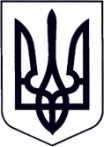 У К Р А Ї Н АЗАКАРПАТСЬКА ОБЛАСТЬМУКАЧІВСЬКА МІСЬКА РАДАВИКОНАВЧИЙ КОМІТЕТР І Ш Е Н Н Я25.08.2020		                              Мукачево                                                № 321Про затвердження персонального складу конкурсної комісії для проведення конкурсу на зайняття посади директора Комунального некомерційного підприємства “Мукачівська ЦРЛ” 	З метою проведення конкурсу на зайняття посади директора Комунального некомерційного підприємства “Мукачівська ЦРЛ», відповідно до Порядку проведення конкурсу на зайняття посади керівника державного, комунального закладу охорони здоров'я, затвердженого Постановою КМУ від 27.12.2017р. №1094, керуючись ч.1 ст.52, ч.6 ст. 59 Закону України «Про місцеве самоврядування в Україні», виконавчий комітет Мукачівської міської ради вирішив: 	1. Затвердити персональний склад конкурсної комісії для проведення конкурсу на зайняття посади директора Комунального некомерційного підприємства “Мукачівська ЦРЛ” у наступному складі:- Голова комісії: Тегза Жанетта Юріївна  – завідувач кардіологічного відділення КНП «Мукачівська ЦРЛ»;- Секретар комісії:  Луц Віталій Васильович - завідувач неврологічного відділення КНП «Мукачівська ЦРЛ»;Члени комісії: Зігор Марина Дмитрівна – завідувач приймального відділення КНП «Мукачівська ЦРЛ»;Мандзич Любов Іванівна – радник Мукачівського міського голови;Ліпінська Валерія Людвигівна – начальник служби персоналу Мукачівської міської ради;Габовда Олександра Василівна – головний спеціаліст юридичного відділу Мукачівської міської ради;Товчко Олексій Павлович – директор ВП громадської організації «Всеукраїнська громадська організація інвалідів «Союз Чорнобиль Україна» в місті Мукачево». 	2. Конкурсній комісії проводити свою роботу з урахуванням вимог Постанови КМУ від 27.12.2017р. №1094 “Про затвердження Порядку проведення конкурсу на зайняття посади керівника державного, комунального закладу охорони здоров'я”.	3. Контроль за виконанням цього рішення покласти на керуючого справами виконавчого комітету Мукачівської міської ради О.Лендєла.В.о.міського голови								          	Р.ФЕДІВ